MODEL：(F)AT SERIES					标题：  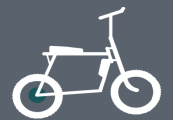 LVCO FATBIKE 36V 250W /36V 350W USB COLORFUL HIGH CONFIGURATION DISCOVER OUR EBIKE AREAS E-FAT  LVCO electric bike system including motor, battery, controller, display, cable and other accessories. we provide complete kit that including everything you need to convert your bike into an ebike. The most simple makes the best ebike.CONTROLLER INTERGRATED 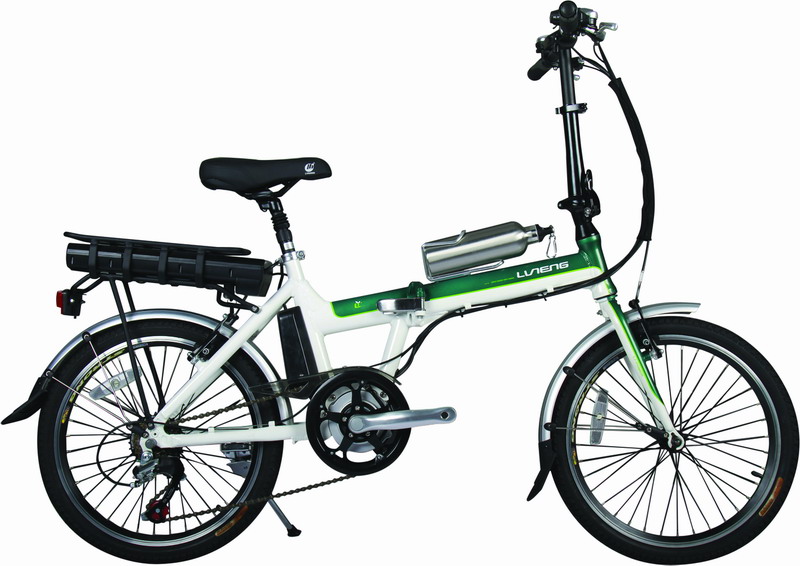 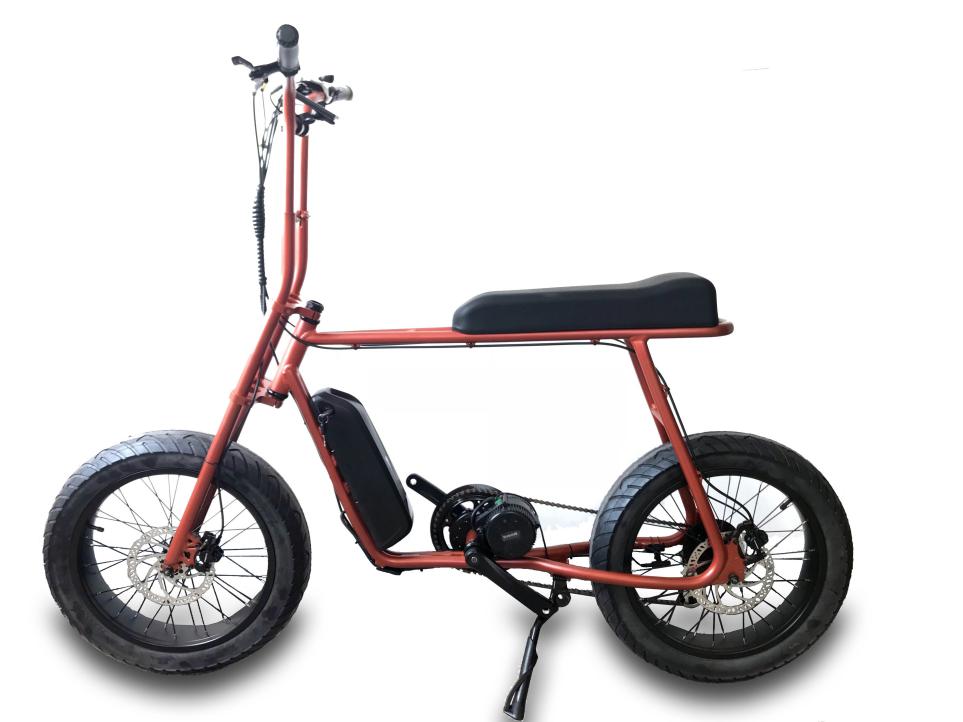 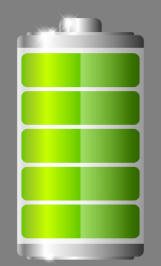 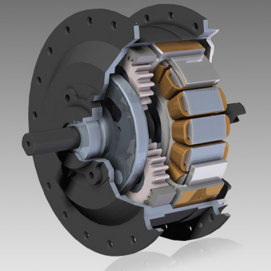 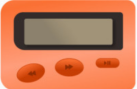 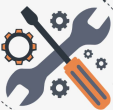 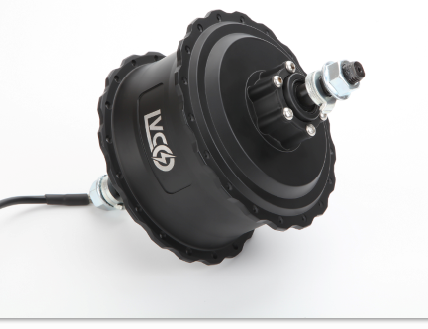 HB15FAT 36V 500W MOTOR High torque 500W geared brushless motor,V brake and disc brake compatible , top speed 50KPH,spoked wheel and casting wheel both available.CONTROLLER 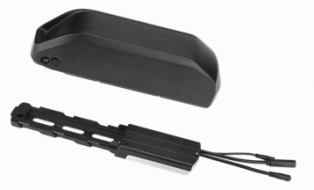 Build-in 36V 17A 9 mosfet reinforce power brushless controller with Multiple functions features,sine wave and square wave for option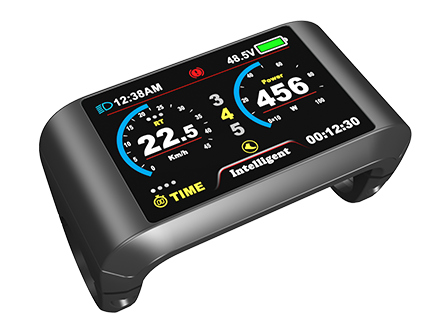 LCD 750C/850UColorful with USB .Important trip info displayed and all of the controller settings configured ,waterproof IP68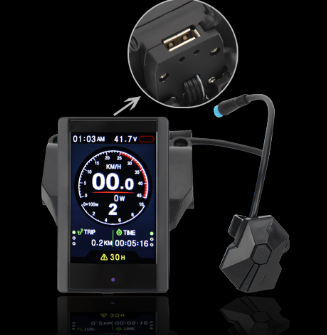 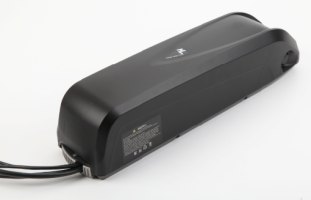 Battery HL battery 36V 13AhBranded 18650 cell lithium battery with high-quality BMS,RACK Type,Downtube and customized naked bag for optionEasy-fit cabling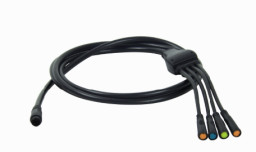 LVCO system comes with waterproof cabling with color coded easy fit connectors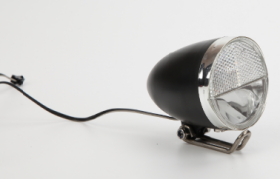 Integrated LIGHT Option 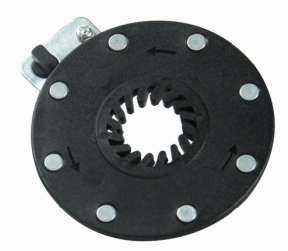 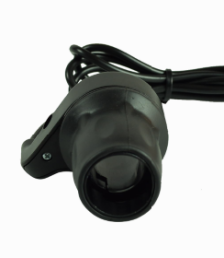 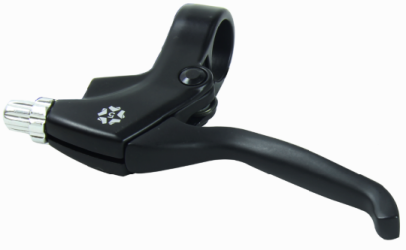 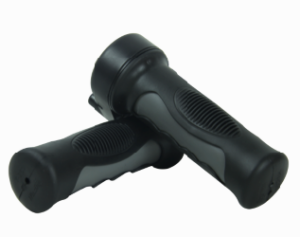 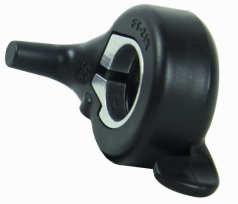 Twist/Half twist/Thumb Throttle                    1 pair                8 magnet PAS 